Ski Hawks OttawaAnnual General MeetingWednesday, June 9, 2021Virtual via Microsoft Teams21 Attendees including:Kim Leahy (SHO President)Éric Lacasse (SHO Technical Director)Dave Van Schaik (SHO Secretary)Nicole Van Oosten (SHO Treasurer)Bob Einarsson (SHO BOD)Murielle Arseneau (SHO BOD)Paul Johannsen (SHO BOD)Carolyn Mitrow (SHO member)David Farough (SHO member)Monica Havelock (SHO member)Tim Tatarchuk (SHO member)Colin Moden (SHO member)Russ Rumley (SHO member)Jeff Boucher (SHO member)Tom Abernethy (CADS-NCD BOD/Treasurer)Brenda Brulotte (SHO member)Bernie Simpson (SHO member)Mark Pearson (SHO member)Mark Oliver (SHO member)Proxies (via email):		Stephan Eyer (SHO member)2021 AGM MinutesVirtual meeting via MS Teams (audio and video)Appendix 1 – President’s Report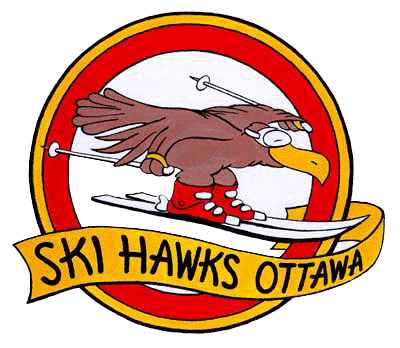 Ski Hawks Ottawa Inc.President’s Report for the Ski Season 2021Hello fellow members,For the first time in history, all our program activities were suspended for the 2021 ski season due to the global pandemic. Without a doubt, the last fifteen months have been unprecedented and extremely challenging on so many aspects. With the number of cases decreasing late last summer, we were hopeful that the ski season would be promising. Last summer, we launched a pulse survey to get a better sense of our members’ views and concerns regarding the upcoming ski season. 40 members responded to the survey, which represents over 50% of our membership. Most of our members expressed concerns regarding their health and safety and the uncertainty towards the pandemic.In addition, late last summer, a Return to snow working group was put in place. This working group was led by Russell Rumley, one of our very own guides and CADS-NCD’s Board of Directors, with the support of representatives from each CADS-NCD program. This included Eric Lacasse, our newly appointed Technical Director since last June, and Paul Johannsen, one of our veteran guide and Board of Director responsible for our guide training program. This group worked diligently throughout the fall to develop a Return to snow strategy which outlined extensive protocols, adapted to a range of scenarios, in hopes of being able to operate CADS programs safely despite the pandemic. Unfortunately, as the number of cases increased over time, the glimmer of hope for a promising ski season faded away. On November 25, Ski Hawks Ottawa’s Board of Directors came together, after numerous discussions, and officially decided to suspend all program activities for the upcoming ski season out of concern for the health and safety of its members. This was an extremely difficult decision, but the right one given the extreme circumstances. Within the following weeks, both the Ontario and Quebec governments imposed stricter restrictions that would have ultimately impacted program activities.Despite this, I would like to acknowledge the remarkable collaboration, quality of work, and enormous efforts invested in developing the Return to snow strategy — at both the divisional and program levels. A special thanks to all members of the Return to snow working group, with an honorable mention to Russ, Eric, and Paul. Thank you for your hard work!I would also like to acknowledge the outstanding work done on the training side. Last summer, Colin Moden and Jeff Boucher, two very dedicated CADS-NCD volunteers and Ski Hawks guides, led the development of the new CADS VI Level 1 and Level 2 training material in support of future instructor certification efforts. Their work on this extended throughout the fall and included collaboration with Michelle Shaefer, CADS’ National Technical Committee Chair. As we begin looking ahead to next season, work on these will resume, and efforts should pay off to help improve skiers’ overall learning experience.With the vaccination roll-out now well underway, the future looks brighter, and better days are ahead of us. Over the next few months, the Board of Directors and I will continue to work diligently to get the program running again in hopes of hitting the slopes in January 2022.We’ll also  look forward to launching our new registration system, called Snowline. Stay tune for more details early next fall.In the meantime, I wish you and your loved ones a safe and healthy summer. Hope to see you in person soon!Take care,	Kim LeahyPresident, Ski Hawks OttawaAppendix 2 – Treasurer’s ReportPlace holder for Treasurer’s final report.NumberItemNotes / Actions1.0Call to orderMeeting called to order at 7 pm by Kim Leahy2.0Credentials ReportThere are 19 SHO members in attendance and 1 proxy sent via email. Quorum reached.3.0Approval of agendaMotion to approve the agendaMotion: Kim LeahySecond: Eric LacasseStatus: carried4.0Approval of the 2020 AGM minutesMotion to approve last year’s AGM meeting.Motion: Dave Van SchaikSecond: Carolyn Mitrow  Status: Carried5.0Reports5.1President’s ReportPresented by Kim Leahy - see appendix 15.2Technical Director’s ReportDue to COVID-19, there was no ski season in 2021.  As a result, there is no Technical Director’s Report.5.3Treasurer’s ReportPresented by Nicole Van Oosten - see appendix 25.4Logistics Director’s ReportDue to COVID-19, there was no ski season in 2021. As a result, there is no Logistics Director’s Report.Motion to accept Directors’ reports: Colin Moden  Seconded: Jeff BoucherStatus: CarriedMotion to accept Directors’ reports: Colin Moden  Seconded: Jeff BoucherStatus: Carried6.0Appointment of the AccountantMotion to appoint Nigel Van Dalen as our accountant again this year.Motion: Brenda BrulotteSecond: Carolyn MitrowStatus: Carried7.0Amendments to by-lawsNo amendments presented.8.0Approval of actions of Board of DirectorsMotion to approve the actions of the Board of DirectorsMotion: Tim TatarchuckSecond: Éric LacasseStatus:  Carried9.0Destruction of proxiesMotion to destroy proxies.Motion: Dave Van SchaikSecond:  Éric LacasseStatus:  Carried10.0New BusinessBrenda Brulotte – Vaccine requirements for both Skiers and guides will need to be determined. The Board will discuss at the plenary meeting and investigate as determined at that time.  11.0AdjournmentMotion to adjourn Motion: Kim LeahySecond: Dave Van SchaikStatus:  Carried.Meeting adjourned at 7:47 pm